Serviço Autônomo de Água e Esgoto de Vargem Alta Estado do Espírito Santo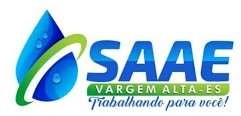 Largo Emilio David, S/N - Centro - Vargem Alta -ES - CEP:29295-000Telefone.:(28)99930-1695   CNPJ:31.724.255/0001-20QUADRO PARA PREEENCHIMENTO PREÇOS11/05/2023 10:38:40ProcessoPesquisa de Preços Nº 000105/2023 - 11/05/2023 - Processo Nº 000067/2023Pesquisa de Preços Nº 000105/2023 - 11/05/2023 - Processo Nº 000067/2023Pesquisa de Preços Nº 000105/2023 - 11/05/2023 - Processo Nº 000067/2023Pesquisa de Preços Nº 000105/2023 - 11/05/2023 - Processo Nº 000067/2023Pesquisa de Preços Nº 000105/2023 - 11/05/2023 - Processo Nº 000067/2023Pesquisa de Preços Nº 000105/2023 - 11/05/2023 - Processo Nº 000067/2023Pesquisa de Preços Nº 000105/2023 - 11/05/2023 - Processo Nº 000067/2023Pesquisa de Preços Nº 000105/2023 - 11/05/2023 - Processo Nº 000067/2023Pesquisa de Preços Nº 000105/2023 - 11/05/2023 - Processo Nº 000067/2023FornecedorCNPJEndereçoContatoCódigoEspecificaçõesEspecificaçõesEspecificaçõesUnidadeQuantidadeUnitárioValor TotalValor Total01LUVA NITRILICACAIXA c/100unidadesNa embalagem deve conter os dados de identificaçãode identificação, procedencia, numero do lote. Validade min. 12 meses no ato da entrega, certificado de avaliação do Ministério do trabalho e número do Registro na ANVISA. LUVA NITRILICACAIXA c/100unidadesNa embalagem deve conter os dados de identificaçãode identificação, procedencia, numero do lote. Validade min. 12 meses no ato da entrega, certificado de avaliação do Ministério do trabalho e número do Registro na ANVISA. LUVA NITRILICACAIXA c/100unidadesNa embalagem deve conter os dados de identificaçãode identificação, procedencia, numero do lote. Validade min. 12 meses no ato da entrega, certificado de avaliação do Ministério do trabalho e número do Registro na ANVISA. UN1002TUBO NESSIER2 tubos de nessler com percurso ótico de 200 mm. 2 mergulhadores (plungers)TUBO NESSIER2 tubos de nessler com percurso ótico de 200 mm. 2 mergulhadores (plungers)TUBO NESSIER2 tubos de nessler com percurso ótico de 200 mm. 2 mergulhadores (plungers)CONJ203REAGENTE DPDcloro livre/total reagente dpd pastilha  para 100 testes de cloro livrePrazo de validade de 24  meses contados da data de fabricação e no mínimo 12 meses de validade no momento da entrega. Informações sobre o parâmetro que se aplica o reagente, volume de amostra que deve ser utilizado, lote e prazo de validade impresso em cada frasco. Kit para 100 testes-REAGENTE DPDcloro livre/total reagente dpd pastilha  para 100 testes de cloro livrePrazo de validade de 24  meses contados da data de fabricação e no mínimo 12 meses de validade no momento da entrega. Informações sobre o parâmetro que se aplica o reagente, volume de amostra que deve ser utilizado, lote e prazo de validade impresso em cada frasco. Kit para 100 testes-REAGENTE DPDcloro livre/total reagente dpd pastilha  para 100 testes de cloro livrePrazo de validade de 24  meses contados da data de fabricação e no mínimo 12 meses de validade no momento da entrega. Informações sobre o parâmetro que se aplica o reagente, volume de amostra que deve ser utilizado, lote e prazo de validade impresso em cada frasco. Kit para 100 testes-kit1204PROVETAproveta graduada 50ml com base hexagonalPROVETAproveta graduada 50ml com base hexagonalPROVETAproveta graduada 50ml com base hexagonalUN205PROVETA DE VIDRO
proveta graduada 50ml com base redondaPROVETA DE VIDRO
proveta graduada 50ml com base redondaPROVETA DE VIDRO
proveta graduada 50ml com base redondaUN206TESTE COLILERT PRAZO DE VALIDADE:]12 MESES DA DATA Dteste colilert detecta e quantifica simultaneamente coliformes totais e escherichia coli, com resultados em 24 horas. para amostras de 100mlcaixa com 200 testes.TESTE COLILERT PRAZO DE VALIDADE:]12 MESES DA DATA Dteste colilert detecta e quantifica simultaneamente coliformes totais e escherichia coli, com resultados em 24 horas. para amostras de 100mlcaixa com 200 testes.TESTE COLILERT PRAZO DE VALIDADE:]12 MESES DA DATA Dteste colilert detecta e quantifica simultaneamente coliformes totais e escherichia coli, com resultados em 24 horas. para amostras de 100mlcaixa com 200 testes.CX207FRASCO DE 100ML PARA AMOSTRA COM TIOSSULFATO DE SÓDIO, ESTÉRILCAIXA COM 100 UNFRASCO DE 100ML PARA AMOSTRA COM TIOSSULFATO DE SÓDIO, ESTÉRILCAIXA COM 100 UNFRASCO DE 100ML PARA AMOSTRA COM TIOSSULFATO DE SÓDIO, ESTÉRILCAIXA COM 100 UNCX408MASCARA FACIALmascara cirúrgica com elástico. 50uni por caixa.Na embalagem deve conter os dados de identificaçãode identificação, procedencia, numero do lote. Validade min. 12 meses no ato da entrega,certificado de avaliação do Ministério do trabalho e número do Registro na ANVISA.MASCARA FACIALmascara cirúrgica com elástico. 50uni por caixa.Na embalagem deve conter os dados de identificaçãode identificação, procedencia, numero do lote. Validade min. 12 meses no ato da entrega,certificado de avaliação do Ministério do trabalho e número do Registro na ANVISA.MASCARA FACIALmascara cirúrgica com elástico. 50uni por caixa.Na embalagem deve conter os dados de identificaçãode identificação, procedencia, numero do lote. Validade min. 12 meses no ato da entrega,certificado de avaliação do Ministério do trabalho e número do Registro na ANVISA.UN1009SOLUÇÃO DETERGENTE NEUTRO BIOCINÉTICAGAL DE 5 LITROSPARA LIMPEZA DE VIDRARIASSOLUÇÃO DETERGENTE NEUTRO BIOCINÉTICAGAL DE 5 LITROSPARA LIMPEZA DE VIDRARIASSOLUÇÃO DETERGENTE NEUTRO BIOCINÉTICAGAL DE 5 LITROSPARA LIMPEZA DE VIDRARIASLT110SOLUÇÃO SPADNS PARA FLUORETOSOLUÇÃO SPADNS PARA FLUORETOSOLUÇÃO SPADNS PARA FLUORETOLT111HIDROXIDO DE SODIO 0,1NHIDROXIDO DE SODIO 0,1NHIDROXIDO DE SODIO 0,1NLT112PLACA PETRIFILMplaca petrifilm ec pode realizar análises de contagem de coliformes totais e escherichia coli. cx com 50un.Placa descartável. Validade 18 meses e no min de 10 meses a partir da entregaAprovações AOAC OMA / AFNOR e outras aprovações internacionais. Com certificado de qualidade emitido pelo fabricante e entrega fracionadaPLACA PETRIFILMplaca petrifilm ec pode realizar análises de contagem de coliformes totais e escherichia coli. cx com 50un.Placa descartável. Validade 18 meses e no min de 10 meses a partir da entregaAprovações AOAC OMA / AFNOR e outras aprovações internacionais. Com certificado de qualidade emitido pelo fabricante e entrega fracionadaPLACA PETRIFILMplaca petrifilm ec pode realizar análises de contagem de coliformes totais e escherichia coli. cx com 50un.Placa descartável. Validade 18 meses e no min de 10 meses a partir da entregaAprovações AOAC OMA / AFNOR e outras aprovações internacionais. Com certificado de qualidade emitido pelo fabricante e entrega fracionadaCX113ALCOOL 70Alcool líquido 70 (galão com 5 litros)ALCOOL 70Alcool líquido 70 (galão com 5 litros)ALCOOL 70Alcool líquido 70 (galão com 5 litros)LT214COMPACT Dry Coliformes E E. ColiCom - 100 TestesCOMPACT Dry Coliformes E E. ColiCom - 100 TestesCOMPACT Dry Coliformes E E. ColiCom - 100 Testes115SOLUÇAO TODILINA ORTOPara determinação cloro residual de 1 itroSOLUÇAO TODILINA ORTOPara determinação cloro residual de 1 itroSOLUÇAO TODILINA ORTOPara determinação cloro residual de 1 itroLITRO216SOLUÇAO CLORETO DE POTASSIO3M de 1 litro - NeonSOLUÇAO CLORETO DE POTASSIO3M de 1 litro - NeonSOLUÇAO CLORETO DE POTASSIO3M de 1 litro - NeonLITRO2VALOR TOTALVALOR TOTALVALOR TOTALVALOR TOTALVALOR TOTALVALOR TOTALVALOR TOTALValidade da Proposta: 30 diasValidade da Proposta: 30 diasValidade da Proposta: 30 diasValidade da Proposta: 30 diasValidade da Proposta: 30 diasValidade da Proposta: 30 diasValidade da Proposta: 30 diasValidade da Proposta: 30 diasValidade da Proposta: 30 diasValidade da Proposta: 30 diasPrazo do Pagamento: 15 (quinze) dias após a emissão da Nota Fiscal/BoletoFornecimento:  As aquisições deverão ser entregues sem ônus a Contratante, dentro do prazo máximo de 10 (dez) dias úteis, no Largo Emilio, Centro – Vargem alta/ES    CEP: 26.295-000   (Horário de seg a sex, de  06 às 16 hs). O recebimento será feito pelo servidor MIRIEL BONADIMAN ZANOL.O prazo do contrato será até 31/12/2023, podendo ser aditivado na forma da Lei.Prazo do Pagamento: 15 (quinze) dias após a emissão da Nota Fiscal/BoletoFornecimento:  As aquisições deverão ser entregues sem ônus a Contratante, dentro do prazo máximo de 10 (dez) dias úteis, no Largo Emilio, Centro – Vargem alta/ES    CEP: 26.295-000   (Horário de seg a sex, de  06 às 16 hs). O recebimento será feito pelo servidor MIRIEL BONADIMAN ZANOL.O prazo do contrato será até 31/12/2023, podendo ser aditivado na forma da Lei.Prazo do Pagamento: 15 (quinze) dias após a emissão da Nota Fiscal/BoletoFornecimento:  As aquisições deverão ser entregues sem ônus a Contratante, dentro do prazo máximo de 10 (dez) dias úteis, no Largo Emilio, Centro – Vargem alta/ES    CEP: 26.295-000   (Horário de seg a sex, de  06 às 16 hs). O recebimento será feito pelo servidor MIRIEL BONADIMAN ZANOL.O prazo do contrato será até 31/12/2023, podendo ser aditivado na forma da Lei.Prazo do Pagamento: 15 (quinze) dias após a emissão da Nota Fiscal/BoletoFornecimento:  As aquisições deverão ser entregues sem ônus a Contratante, dentro do prazo máximo de 10 (dez) dias úteis, no Largo Emilio, Centro – Vargem alta/ES    CEP: 26.295-000   (Horário de seg a sex, de  06 às 16 hs). O recebimento será feito pelo servidor MIRIEL BONADIMAN ZANOL.O prazo do contrato será até 31/12/2023, podendo ser aditivado na forma da Lei.Prazo do Pagamento: 15 (quinze) dias após a emissão da Nota Fiscal/BoletoFornecimento:  As aquisições deverão ser entregues sem ônus a Contratante, dentro do prazo máximo de 10 (dez) dias úteis, no Largo Emilio, Centro – Vargem alta/ES    CEP: 26.295-000   (Horário de seg a sex, de  06 às 16 hs). O recebimento será feito pelo servidor MIRIEL BONADIMAN ZANOL.O prazo do contrato será até 31/12/2023, podendo ser aditivado na forma da Lei.Prazo do Pagamento: 15 (quinze) dias após a emissão da Nota Fiscal/BoletoFornecimento:  As aquisições deverão ser entregues sem ônus a Contratante, dentro do prazo máximo de 10 (dez) dias úteis, no Largo Emilio, Centro – Vargem alta/ES    CEP: 26.295-000   (Horário de seg a sex, de  06 às 16 hs). O recebimento será feito pelo servidor MIRIEL BONADIMAN ZANOL.O prazo do contrato será até 31/12/2023, podendo ser aditivado na forma da Lei.Prazo do Pagamento: 15 (quinze) dias após a emissão da Nota Fiscal/BoletoFornecimento:  As aquisições deverão ser entregues sem ônus a Contratante, dentro do prazo máximo de 10 (dez) dias úteis, no Largo Emilio, Centro – Vargem alta/ES    CEP: 26.295-000   (Horário de seg a sex, de  06 às 16 hs). O recebimento será feito pelo servidor MIRIEL BONADIMAN ZANOL.O prazo do contrato será até 31/12/2023, podendo ser aditivado na forma da Lei.Prazo do Pagamento: 15 (quinze) dias após a emissão da Nota Fiscal/BoletoFornecimento:  As aquisições deverão ser entregues sem ônus a Contratante, dentro do prazo máximo de 10 (dez) dias úteis, no Largo Emilio, Centro – Vargem alta/ES    CEP: 26.295-000   (Horário de seg a sex, de  06 às 16 hs). O recebimento será feito pelo servidor MIRIEL BONADIMAN ZANOL.O prazo do contrato será até 31/12/2023, podendo ser aditivado na forma da Lei.Prazo do Pagamento: 15 (quinze) dias após a emissão da Nota Fiscal/BoletoFornecimento:  As aquisições deverão ser entregues sem ônus a Contratante, dentro do prazo máximo de 10 (dez) dias úteis, no Largo Emilio, Centro – Vargem alta/ES    CEP: 26.295-000   (Horário de seg a sex, de  06 às 16 hs). O recebimento será feito pelo servidor MIRIEL BONADIMAN ZANOL.O prazo do contrato será até 31/12/2023, podendo ser aditivado na forma da Lei.Prazo do Pagamento: 15 (quinze) dias após a emissão da Nota Fiscal/BoletoFornecimento:  As aquisições deverão ser entregues sem ônus a Contratante, dentro do prazo máximo de 10 (dez) dias úteis, no Largo Emilio, Centro – Vargem alta/ES    CEP: 26.295-000   (Horário de seg a sex, de  06 às 16 hs). O recebimento será feito pelo servidor MIRIEL BONADIMAN ZANOL.O prazo do contrato será até 31/12/2023, podendo ser aditivado na forma da Lei.ASSINATURA DO RESPONSÁVEL:ASSINATURA DO RESPONSÁVEL:ASSINATURA DO RESPONSÁVEL:ASSINATURA DO RESPONSÁVEL:ASSINATURA DO RESPONSÁVEL:ASSINATURA DO RESPONSÁVEL:ASSINATURA DO RESPONSÁVEL:Data:	/	/Data:	/	/Data:	/	/Data:	/	/Data:	/	/Data:	/	/Data:	/	/CARIMBO CNPJCARIMBO CNPJData:	/	/Data:	/	/Data:	/	/Data:	/	/Data:	/	/Data:	/	/Data:	/	/OBSERVAÇÕES:OBSERVAÇÕES:OBSERVAÇÕES:OBSERVAÇÕES:OBSERVAÇÕES:OBSERVAÇÕES:OBSERVAÇÕES:OBSERVAÇÕES:OBSERVAÇÕES:OBSERVAÇÕES:A PROPOSTA DEVERÁ ESTAR ASSINADA PELO REPRESENTANTE DA EMPRESA COM O CARIMBO DE "CNPJ";A EMPRESA DECLARADA VENCEDORA DEVERÁ APRESENTAR AS CERTIDÕES NEGATIVAS DE DÉBITOS FEDERAL, ESTADUAL E MUNICIPAL, FGTS, TRABALHISTA e DOCUMENTO DE CONSTITUIÇÃO DA EMPRESA PARA FINS DE CONTRATAÇÃO.Na proposta devem estar incluídos nos preços todas as tributos de qualquer natureza e todas as despesas, diretas ou indiretas, relacionadas com o fornecimento do objeto, inclusive frete de entrega;4. . ENDEREÇO DE ENTREGA: Largo Emilio David, sn, Centro , Vargem Alta-ESCONTATO : SAAE – SERVIÇO AUTÔNOMO DE ÁGUA E ESGOTO – VARGEM ALTA/ES – CNPJ nº 31.724.255/0001-20. Tel. de contato. [028] 99930-1695; E-mail: licitacaosaaevalta@gmail.comA PROPOSTA DEVERÁ ESTAR ASSINADA PELO REPRESENTANTE DA EMPRESA COM O CARIMBO DE "CNPJ";A EMPRESA DECLARADA VENCEDORA DEVERÁ APRESENTAR AS CERTIDÕES NEGATIVAS DE DÉBITOS FEDERAL, ESTADUAL E MUNICIPAL, FGTS, TRABALHISTA e DOCUMENTO DE CONSTITUIÇÃO DA EMPRESA PARA FINS DE CONTRATAÇÃO.Na proposta devem estar incluídos nos preços todas as tributos de qualquer natureza e todas as despesas, diretas ou indiretas, relacionadas com o fornecimento do objeto, inclusive frete de entrega;4. . ENDEREÇO DE ENTREGA: Largo Emilio David, sn, Centro , Vargem Alta-ESCONTATO : SAAE – SERVIÇO AUTÔNOMO DE ÁGUA E ESGOTO – VARGEM ALTA/ES – CNPJ nº 31.724.255/0001-20. Tel. de contato. [028] 99930-1695; E-mail: licitacaosaaevalta@gmail.comA PROPOSTA DEVERÁ ESTAR ASSINADA PELO REPRESENTANTE DA EMPRESA COM O CARIMBO DE "CNPJ";A EMPRESA DECLARADA VENCEDORA DEVERÁ APRESENTAR AS CERTIDÕES NEGATIVAS DE DÉBITOS FEDERAL, ESTADUAL E MUNICIPAL, FGTS, TRABALHISTA e DOCUMENTO DE CONSTITUIÇÃO DA EMPRESA PARA FINS DE CONTRATAÇÃO.Na proposta devem estar incluídos nos preços todas as tributos de qualquer natureza e todas as despesas, diretas ou indiretas, relacionadas com o fornecimento do objeto, inclusive frete de entrega;4. . ENDEREÇO DE ENTREGA: Largo Emilio David, sn, Centro , Vargem Alta-ESCONTATO : SAAE – SERVIÇO AUTÔNOMO DE ÁGUA E ESGOTO – VARGEM ALTA/ES – CNPJ nº 31.724.255/0001-20. Tel. de contato. [028] 99930-1695; E-mail: licitacaosaaevalta@gmail.comA PROPOSTA DEVERÁ ESTAR ASSINADA PELO REPRESENTANTE DA EMPRESA COM O CARIMBO DE "CNPJ";A EMPRESA DECLARADA VENCEDORA DEVERÁ APRESENTAR AS CERTIDÕES NEGATIVAS DE DÉBITOS FEDERAL, ESTADUAL E MUNICIPAL, FGTS, TRABALHISTA e DOCUMENTO DE CONSTITUIÇÃO DA EMPRESA PARA FINS DE CONTRATAÇÃO.Na proposta devem estar incluídos nos preços todas as tributos de qualquer natureza e todas as despesas, diretas ou indiretas, relacionadas com o fornecimento do objeto, inclusive frete de entrega;4. . ENDEREÇO DE ENTREGA: Largo Emilio David, sn, Centro , Vargem Alta-ESCONTATO : SAAE – SERVIÇO AUTÔNOMO DE ÁGUA E ESGOTO – VARGEM ALTA/ES – CNPJ nº 31.724.255/0001-20. Tel. de contato. [028] 99930-1695; E-mail: licitacaosaaevalta@gmail.comA PROPOSTA DEVERÁ ESTAR ASSINADA PELO REPRESENTANTE DA EMPRESA COM O CARIMBO DE "CNPJ";A EMPRESA DECLARADA VENCEDORA DEVERÁ APRESENTAR AS CERTIDÕES NEGATIVAS DE DÉBITOS FEDERAL, ESTADUAL E MUNICIPAL, FGTS, TRABALHISTA e DOCUMENTO DE CONSTITUIÇÃO DA EMPRESA PARA FINS DE CONTRATAÇÃO.Na proposta devem estar incluídos nos preços todas as tributos de qualquer natureza e todas as despesas, diretas ou indiretas, relacionadas com o fornecimento do objeto, inclusive frete de entrega;4. . ENDEREÇO DE ENTREGA: Largo Emilio David, sn, Centro , Vargem Alta-ESCONTATO : SAAE – SERVIÇO AUTÔNOMO DE ÁGUA E ESGOTO – VARGEM ALTA/ES – CNPJ nº 31.724.255/0001-20. Tel. de contato. [028] 99930-1695; E-mail: licitacaosaaevalta@gmail.comA PROPOSTA DEVERÁ ESTAR ASSINADA PELO REPRESENTANTE DA EMPRESA COM O CARIMBO DE "CNPJ";A EMPRESA DECLARADA VENCEDORA DEVERÁ APRESENTAR AS CERTIDÕES NEGATIVAS DE DÉBITOS FEDERAL, ESTADUAL E MUNICIPAL, FGTS, TRABALHISTA e DOCUMENTO DE CONSTITUIÇÃO DA EMPRESA PARA FINS DE CONTRATAÇÃO.Na proposta devem estar incluídos nos preços todas as tributos de qualquer natureza e todas as despesas, diretas ou indiretas, relacionadas com o fornecimento do objeto, inclusive frete de entrega;4. . ENDEREÇO DE ENTREGA: Largo Emilio David, sn, Centro , Vargem Alta-ESCONTATO : SAAE – SERVIÇO AUTÔNOMO DE ÁGUA E ESGOTO – VARGEM ALTA/ES – CNPJ nº 31.724.255/0001-20. Tel. de contato. [028] 99930-1695; E-mail: licitacaosaaevalta@gmail.comA PROPOSTA DEVERÁ ESTAR ASSINADA PELO REPRESENTANTE DA EMPRESA COM O CARIMBO DE "CNPJ";A EMPRESA DECLARADA VENCEDORA DEVERÁ APRESENTAR AS CERTIDÕES NEGATIVAS DE DÉBITOS FEDERAL, ESTADUAL E MUNICIPAL, FGTS, TRABALHISTA e DOCUMENTO DE CONSTITUIÇÃO DA EMPRESA PARA FINS DE CONTRATAÇÃO.Na proposta devem estar incluídos nos preços todas as tributos de qualquer natureza e todas as despesas, diretas ou indiretas, relacionadas com o fornecimento do objeto, inclusive frete de entrega;4. . ENDEREÇO DE ENTREGA: Largo Emilio David, sn, Centro , Vargem Alta-ESCONTATO : SAAE – SERVIÇO AUTÔNOMO DE ÁGUA E ESGOTO – VARGEM ALTA/ES – CNPJ nº 31.724.255/0001-20. Tel. de contato. [028] 99930-1695; E-mail: licitacaosaaevalta@gmail.comA PROPOSTA DEVERÁ ESTAR ASSINADA PELO REPRESENTANTE DA EMPRESA COM O CARIMBO DE "CNPJ";A EMPRESA DECLARADA VENCEDORA DEVERÁ APRESENTAR AS CERTIDÕES NEGATIVAS DE DÉBITOS FEDERAL, ESTADUAL E MUNICIPAL, FGTS, TRABALHISTA e DOCUMENTO DE CONSTITUIÇÃO DA EMPRESA PARA FINS DE CONTRATAÇÃO.Na proposta devem estar incluídos nos preços todas as tributos de qualquer natureza e todas as despesas, diretas ou indiretas, relacionadas com o fornecimento do objeto, inclusive frete de entrega;4. . ENDEREÇO DE ENTREGA: Largo Emilio David, sn, Centro , Vargem Alta-ESCONTATO : SAAE – SERVIÇO AUTÔNOMO DE ÁGUA E ESGOTO – VARGEM ALTA/ES – CNPJ nº 31.724.255/0001-20. Tel. de contato. [028] 99930-1695; E-mail: licitacaosaaevalta@gmail.comA PROPOSTA DEVERÁ ESTAR ASSINADA PELO REPRESENTANTE DA EMPRESA COM O CARIMBO DE "CNPJ";A EMPRESA DECLARADA VENCEDORA DEVERÁ APRESENTAR AS CERTIDÕES NEGATIVAS DE DÉBITOS FEDERAL, ESTADUAL E MUNICIPAL, FGTS, TRABALHISTA e DOCUMENTO DE CONSTITUIÇÃO DA EMPRESA PARA FINS DE CONTRATAÇÃO.Na proposta devem estar incluídos nos preços todas as tributos de qualquer natureza e todas as despesas, diretas ou indiretas, relacionadas com o fornecimento do objeto, inclusive frete de entrega;4. . ENDEREÇO DE ENTREGA: Largo Emilio David, sn, Centro , Vargem Alta-ESCONTATO : SAAE – SERVIÇO AUTÔNOMO DE ÁGUA E ESGOTO – VARGEM ALTA/ES – CNPJ nº 31.724.255/0001-20. Tel. de contato. [028] 99930-1695; E-mail: licitacaosaaevalta@gmail.comA PROPOSTA DEVERÁ ESTAR ASSINADA PELO REPRESENTANTE DA EMPRESA COM O CARIMBO DE "CNPJ";A EMPRESA DECLARADA VENCEDORA DEVERÁ APRESENTAR AS CERTIDÕES NEGATIVAS DE DÉBITOS FEDERAL, ESTADUAL E MUNICIPAL, FGTS, TRABALHISTA e DOCUMENTO DE CONSTITUIÇÃO DA EMPRESA PARA FINS DE CONTRATAÇÃO.Na proposta devem estar incluídos nos preços todas as tributos de qualquer natureza e todas as despesas, diretas ou indiretas, relacionadas com o fornecimento do objeto, inclusive frete de entrega;4. . ENDEREÇO DE ENTREGA: Largo Emilio David, sn, Centro , Vargem Alta-ESCONTATO : SAAE – SERVIÇO AUTÔNOMO DE ÁGUA E ESGOTO – VARGEM ALTA/ES – CNPJ nº 31.724.255/0001-20. Tel. de contato. [028] 99930-1695; E-mail: licitacaosaaevalta@gmail.com